Your recent request for information is replicated below, together with our response.I would like to submit a Freedom of Information request to access the following information related to the car parks in your remit.1. The number of penalty charge notices issued in 2020/2021, 2021/2022, 2022/2023, and 2023 to date, split by car park (and month if time allows). 2. The total monetary amount in fines issued in 2020/2021, 2021/2022, 2022/2023, and 2023 to date, split by car park (and month if time allows). 3. How many cars were towed at car parks in 2020/2021, 2021/2022, 2022/2023, and 2023 to date, split by car park (and month if time allows). 4. How many fixed penalty notices were issued to drivers parking illegally in disabled parking spaces at car parks in 2020/2021, 2021/2022, 2022/2023, and 2023 to date, split by car park. In response to your request, I must firstly advise you that as parking is decriminalised across most of Scotland, you may wish to consider directing your request to the various local authorities within Scotland. Notwithstanding, we are unable to conduct a search on any parking offence data we do hold on the basis that the locus was a car park. Case by case assessment of all the data held, for the time period requested, would have to be carried out. As you may be aware the current cost threshold is £600 and I estimate that it would cost well in excess of this amount to process your request. As such, and in terms of Section 16(4) of the Freedom of Information (Scotland) Act 2002 where Section 12(1) of the Act (Excessive Cost of Compliance) has been applied, this represents a refusal notice for the information sought.If you require any further assistance please contact us quoting the reference above.You can request a review of this response within the next 40 working days by email or by letter (Information Management - FOI, Police Scotland, Clyde Gateway, 2 French Street, Dalmarnock, G40 4EH).  Requests must include the reason for your dissatisfaction.If you remain dissatisfied following our review response, you can appeal to the Office of the Scottish Information Commissioner (OSIC) within 6 months - online, by email or by letter (OSIC, Kinburn Castle, Doubledykes Road, St Andrews, KY16 9DS).Following an OSIC appeal, you can appeal to the Court of Session on a point of law only. This response will be added to our Disclosure Log in seven days' time.Every effort has been taken to ensure our response is as accessible as possible. If you require this response to be provided in an alternative format, please let us know.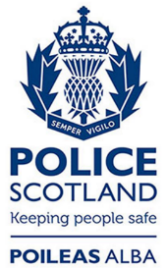 Freedom of Information ResponseOur reference:  FOI 23-1690Responded to:  19th July 2023